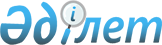 Об утверждении Правил оказания жилищной помощи
					
			Утративший силу
			
			
		
					Решение маслихата Тайыншинского района Северо-Казахстанской области от 8 февраля 2010 года N 182. Зарегистрировано Управлением юстиции Тайыншинского района Северо-Казахстанской области 18 марта 2010 года N 13-11-172. Утратило силу решением маслихата Тайыншинского района Северо-Казахстанской области от 28 октября 2016 года № 30      Сноска. Утратило силу решением маслихата Тайыншинского района Северо-Казахстанской области от 28.10.2016 № 30 (вводится в действие по истечении десяти календарных дней после дня его первого официального опубликования).

      В соответствии со статьей 6 Закона Республики Казахстан от 23 января 2001 года "О местном государственном управлении и самоуправлении в Республики Казахстан", пункта 2 статьи 97 Закона Республики Казахстан от 16 апреля 1997 года "О жилищных отношениях", пункта 3, 4 Правил компенсации повышения тарифов абонентской платы за оказание услуг телекоммуникации социально защищаемым гражданам утвержденных Постановлением Правительства Республики Казахстан от 14 апреля 2009 года № 512 "О некоторых вопросах компенсации повышения тарифов абонентской платы за оказание услуг телекоммуникации социально защищаемым гражданам", Постановлением Правительства Республики Казахстан от 30 декабря 2009 года № 2314 "Об утверждении Правил предоставления жилищной помощи", маслихат Тайыншинского района Северо-Казахстанской области РЕШИЛ:

      Сноска. Преамбула в редакции решения маслихата Тайыншинского района Северо-Казахстанской области от 31.03.2014 N 169 (вводится в действие по истечении десяти календарных дней после дня его первого официального опубликования и распространяется на отношения, возникшие с 01.01.2014).

      1. Утвердить прилагаемые Правила оказания жилищной помощи.

      2. Признать утратившим силу решения районного маслихата:

      от 10 июля 2008 года № 60 "Об утверждении Правил предоставления семьям (гражданам) жилищной помощи на содержания жилья (кроме содержания индивидуального жилого дома) и оплату коммунальных услуг и услуг связи в части увеличения абонентской платы за телефон" (зарегистрировано в Реестре государственной регистрации за № 13-11-131 от 15 августа 2008 года, "Тайынша Таңы" от 5 сентября 2009 года № 37, "Тайыншинские вести" от 12 сентября 2008 года № 38);

      от 23 октября 2009 года № 157 "О внесении изменений и дополнений в решение районного маслихата от 10 июля 2008 года № 60 "Об утверждении Правил предоставления семьям (гражданам) жилищной помощи на содержания жилья (кроме содержания индивидуального жилого дома) и оплату коммунальных услуг и услуг связи в части увеличения абонентской платы за телефон" (зарегистрировано в Реестре государственной регистрации за № 13-11-160 от 2 декабря 2009 года, "Тайынша Таңы" от 25 декабря 2009 года № 52, "Тайыншинские вести" от 25 декабря 2009 года № 52).

      3. Данное решение распространяется на правоотношения, возникшие с 1 января 2010 года.

      4. Настоящее решение вводится в действие по истечению десяти календарных дней со дня первого официального опубликования.

 Правила оказания жилищной помощи      Сноска. Приложение в редакции решения маслихата Тайыншинского района Северо-Казахстанской области от 05.11.2012 N 57 (вводится в действие по истечении десяти календарных дней после дня его первого официального опубликования).

 1. Общие положения      1. Жилищная помощь предоставляется за счет средств местного бюджета малообеспеченным семьям (гражданам), постоянно проживающим на территории Тайыншинского района Северо-Казахстанской области на оплату:

      1) расходов на содержание общего имущества объекта кондоминиума семьям (гражданам), проживающим в приватизированных жилищах или являющимся нанимателями (поднанимателями) жилых помещений (квартир) в государственном жилищном фонде;

      2) потребления коммунальных услуг и услуг связи в части увеличения абонентской платы за телефон, подключенный к сети телекоммуникаций, семьям (гражданам), являющимся собственниками или нанимателями (поднанимателями) жилища;

      3) арендной платы за пользование жилищем, арендованным местным исполнительным органом в частном жилищном фонде;

      Расходы малообеспеченных семей (граждан), принимаемые к исчислению жилищной помощи, определяются как сумма расходов по каждому из вышеуказанных направлений.

      Сноска. Пункт 1 в редакции решения маслихата Тайыншинского района Северо-Казахстанской области от 04.12.2015 N 327 (вводится в действие по истечении десяти календарных дней после дня его первого официального опубликования).

      2. Жилищная помощь оказывается по предъявленным поставщиками счетами на оплату коммунальных услуг на содержание жилого дома (жилого здания) согласно смете, определяющей размер ежемесячных и целевых взносов, на содержание жилого дома (жилого здания).

      Сноска. Пункт 2 в редакции решения маслихата Тайыншинского района Северо-Казахстанской области от 25.12.2013 N 157 (вводится в действие по истечении десяти календарных дней после дня его первого официального опубликования и распространяется на отношения, возникшие с 01.01.2014).

      3. Доля предельно-допустимых расходов является отношение предельно-допустимого уровня расходов семьи (гражданина) в месяц на содержание жилого дома (жилого здания), потребления коммунальных услуг и услуг связи в части увеличения абонентской платы за телефон, подключенный к сети телекоммуникаций, к совокупному доходу семьи (гражданина) для жителей Тайыншинского района устанавливается в размере 10 процентов.

      Сноска. Пункт 3 в редакции решения маслихата Тайыншинского района Северо-Казахстанской области от 25.12.2013 N 157 (вводится в действие по истечении десяти календарных дней после дня его первого официального опубликования и распространяется на отношения, возникшие с 01.01.2014).

      4. Уполномоченным органом по назначению жилищной помощи определено государственное учреждение "Отдел занятости и социальных программ Тайыншинского района Северо-Казахстанской области".

      5. Лица, имеющие в частной собственности более одной единицы жилья (квартиры, дома) или сдающие жилые помещения или транспортные средства в наем (аренду), утрачивают право на получение жилищной помощи.

      6. Площадь жилья, обеспечиваемая компенсационными мерами принимается в размере 18 квадратных метров на человека, для одиноко проживающих граждан не более 30 квадратных метров.

      Жилищная помощь не назначается семьям безработным, не зарегистрированных в службе занятости в качестве безработных, отказавшихся без уважительных причин от предложенной работы, в том числе на социальные рабочие места и общественные работы, от профобучения и переобучения, повышения квалификации, за исключением инвалидов всех групп и граждан находящихся на стационарном лечении более одного месяца, учащихся, студентов, слушателей, курсантов и магистрантов учебных заведений дневной формы, а также лиц, осуществляющих уход за инвалидами первой и второй группы, детьми-инвалидами до 18 лет, лицами старше восьмидесяти лет и детей до 7 лет.

      Жилищная помощь восстанавливается семье безработного со дня его трудоустройства, в том числе на социальное рабочее место или общественную работу, направления на профессиональную подготовку, переподготовку, повышение квалификации.

 2. Порядок оказания жилищной помощи      7. Для назначения жилищной помощи малообеспеченная семья (гражданин) (далее - заявитель) обращается в уполномоченный орган с заявлением и представляет следующие документы:

      1) копию документа, удостоверяющего личность заявителя;

      2) копию правоустанавливающего документа на жилище; 

      3) копию книги регистрации граждан либо адресную справку, либо справку сельских акимов, подтверждающую регистрацию по постоянному месту жительства заявителя;

      4) документы, подтверждающие доходы семьи. Порядок исчисления совокупного дохода семьи (гражданина Республики Казахстан), претендующей на получение жилищной помощи, определяется уполномоченным органом в сфере жилищных отношений;

      5) счета о размерах ежемесячных взносов на содержание жилого дома (жилого здания);

      6) счета на потребление коммунальных услуг;

      7) квитанцию - счет за услуги телекоммуникаций или копия договора на оказание услуг связи.

      Сноска. Пункт 7 в редакции решения маслихата Тайыншинского района Северо-Казахстанской области от 31.03.2014 N 169 (вводится в действие по истечении десяти календарных дней после дня его первого официального опубликования и распространяется на отношения, возникшие с 01.01.2014).

      8. Документы предоставляются в копиях и подлинниках. Ответственное лицо в момент приема документов сверяет предоставленные копии с подлинниками документов и возвращает подлинники сразу же после проведения сверки.

      9. По результатам рассмотрения представленных документов уполномоченный орган в течение десяти календарных дней с момента сдачи документов заявителем выдает уведомление о назначении жилищной помощи на бумажном носителе, либо мотивированный ответ об отказе в предоставлении государственной услуги на бумажном носителе.

 3. Исчисления совокупного дохода семьи (гражданина), претендующей на получение жилищной помощи      10. Совокупный доход семьи (гражданина), претендующей на получение жилищной помощи, исчисляется уполномоченным органом по назначению и выплате жилищной помощи за квартал, предшествовавший кварталу обращения за назначением жилищной помощи на основании приказа Председателя Агенства Республики Казахстан по делам строительства и жилищно–коммунального хозяйства от 5 декабря 2011 года № 471 "Об утверждении Правил исчисления совокупного дохода семьи (гражданина), претендующей на получение жилищной помощи, а также на предоставление жилища из государственного жилищного фонда или жилища, арендованного местным исполнительным органом в частном жилищном фонде" (зарегистрирован в Реестре государственной регистрации нормативных правовых актов за № 7412).

 4. Финансирование и выплата      11. Финансирование выплат жилищной помощи осуществляется в пределах средств, предусмотренных в бюджете района на соответствующий финансовый год.

      12. Выплата жилищной помощи осуществляется через отделения банков второго уровня путем перечисления начисленных сумм на лицевые счета получателей.


					© 2012. РГП на ПХВ «Институт законодательства и правовой информации Республики Казахстан» Министерства юстиции Республики Казахстан
				
      Председатель сессии

Ю. Машталяр

      Секретарь районного 
маслихата

К. Искаков
Утверждены
решением районного маслихата
от 8 февраля 2010 года № 182